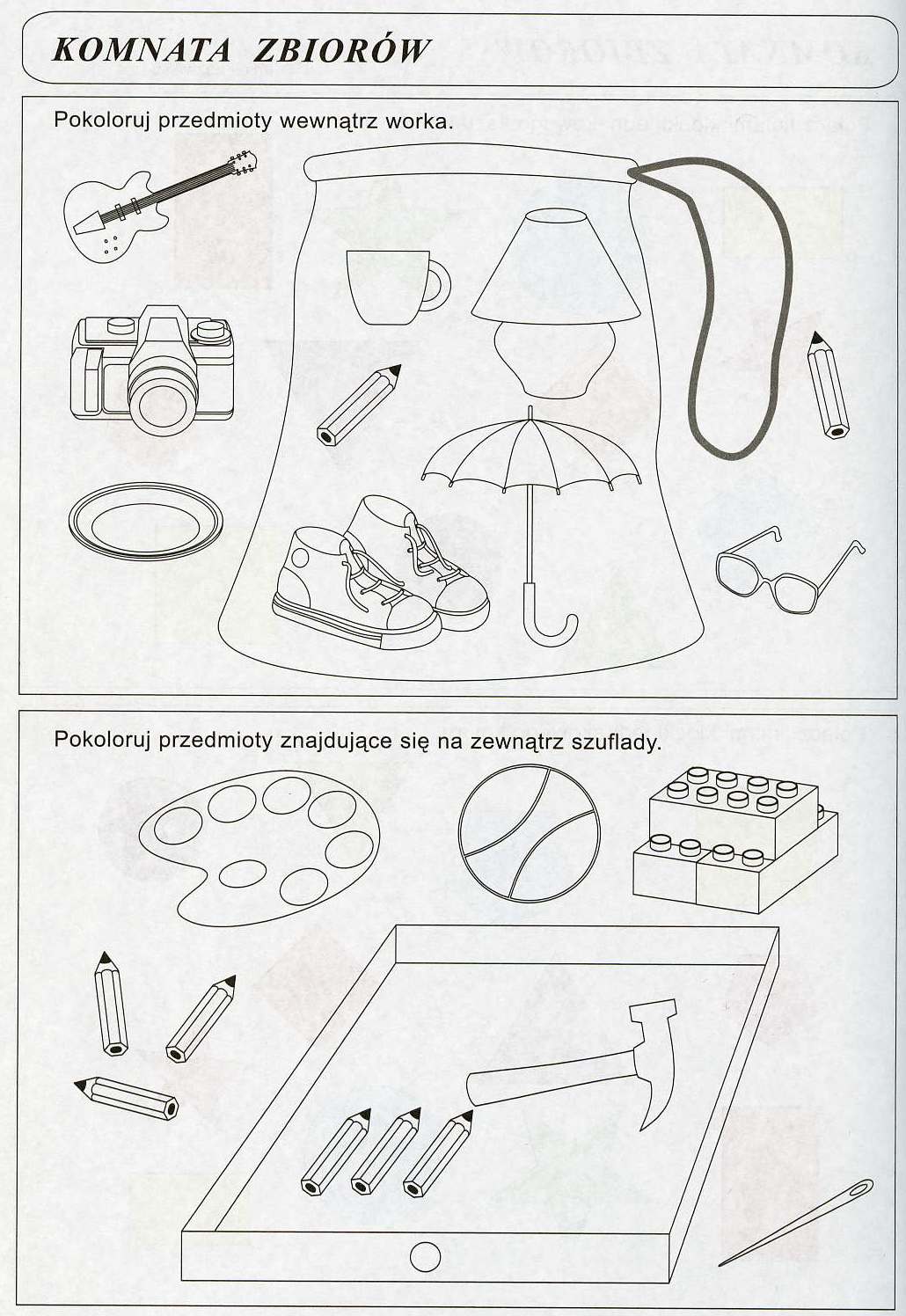 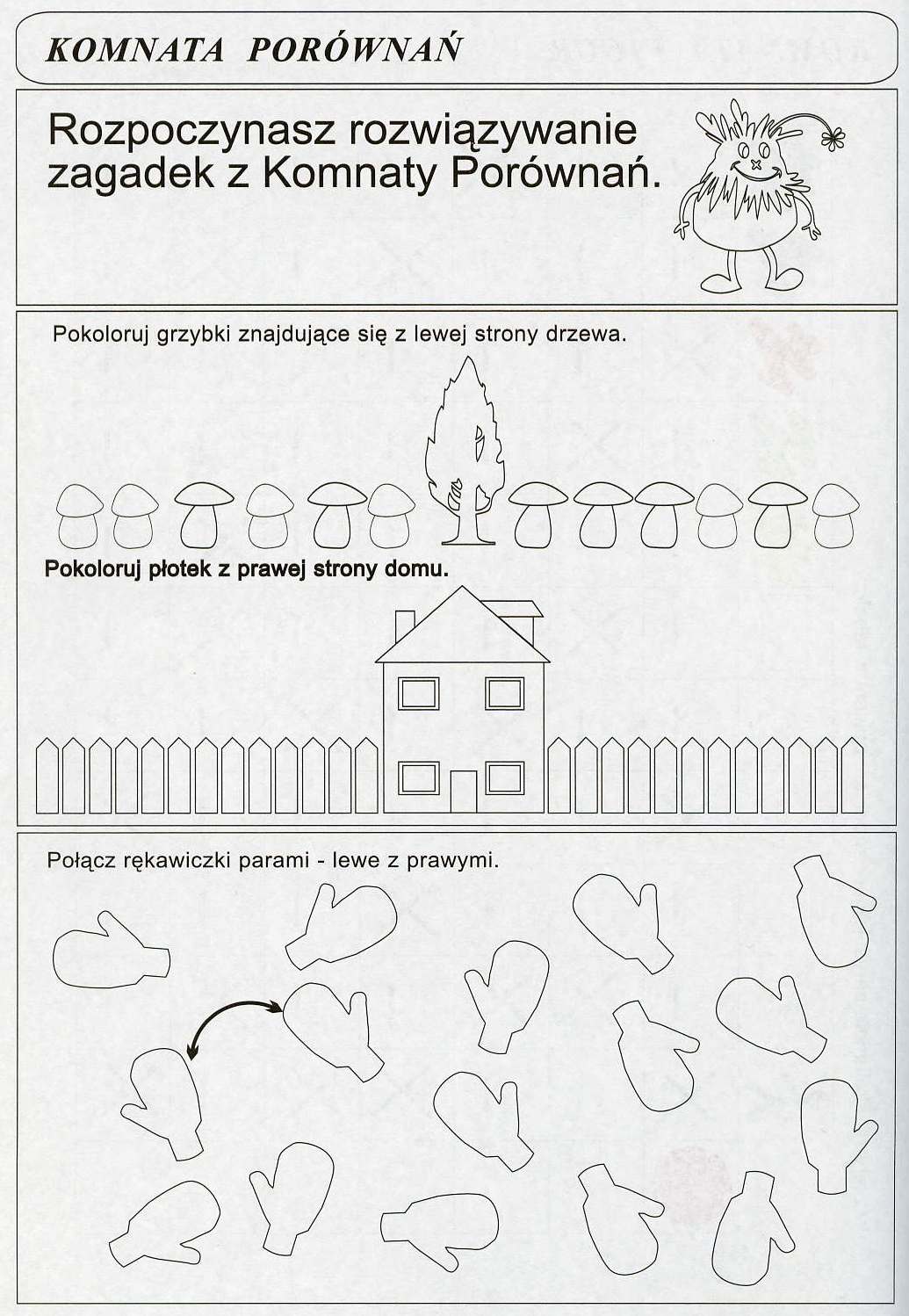 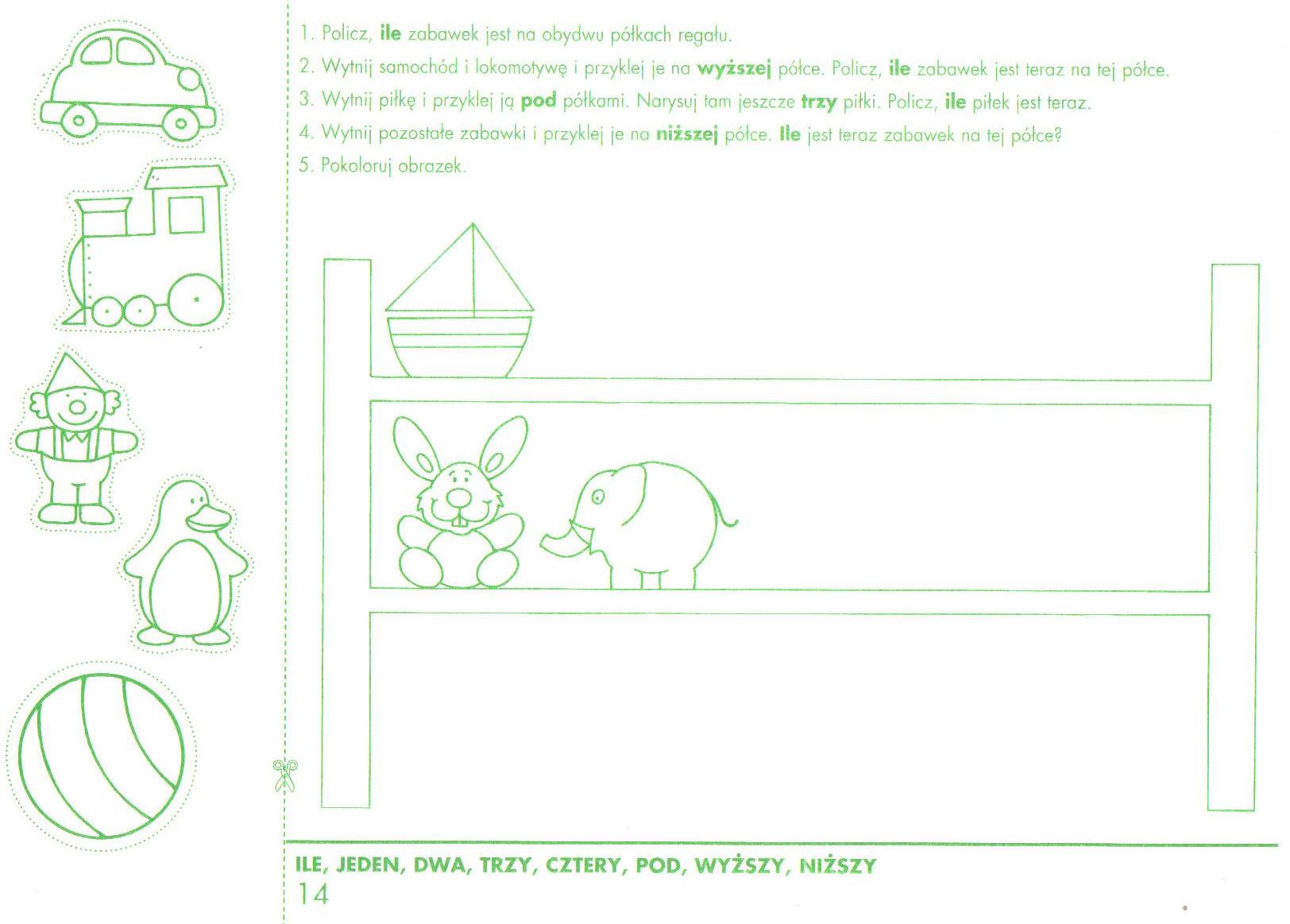 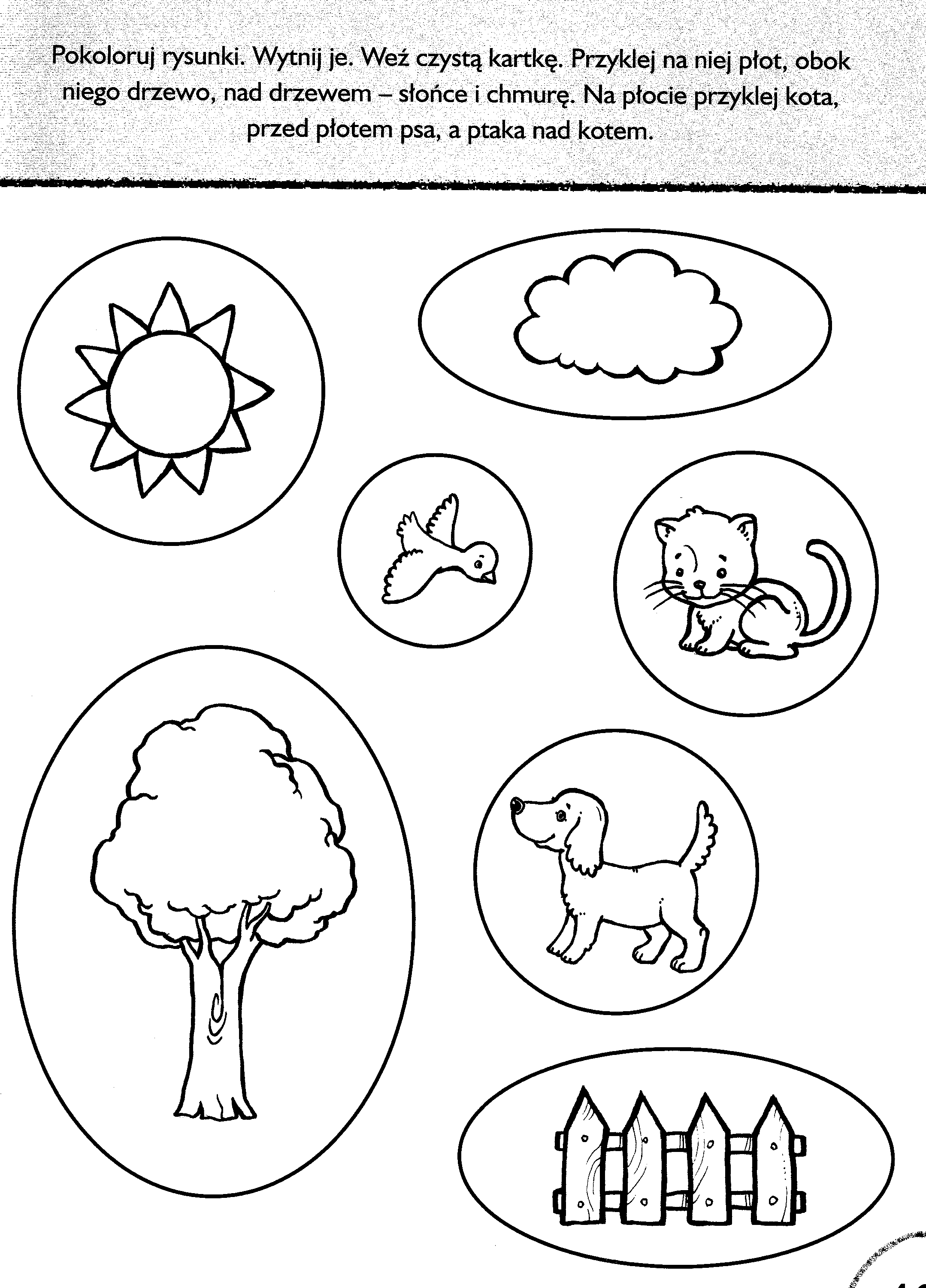 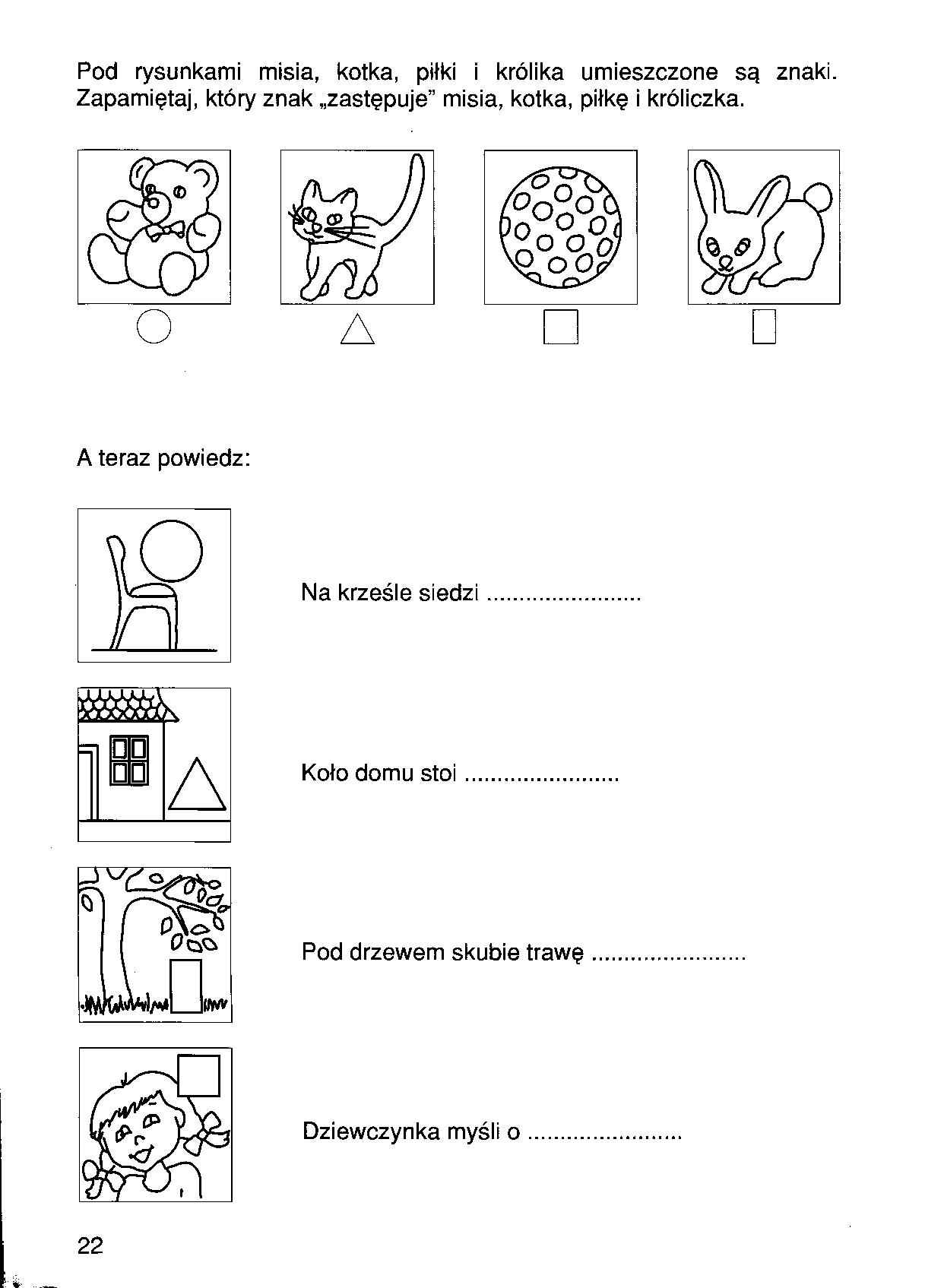 M. Juryś-Stec